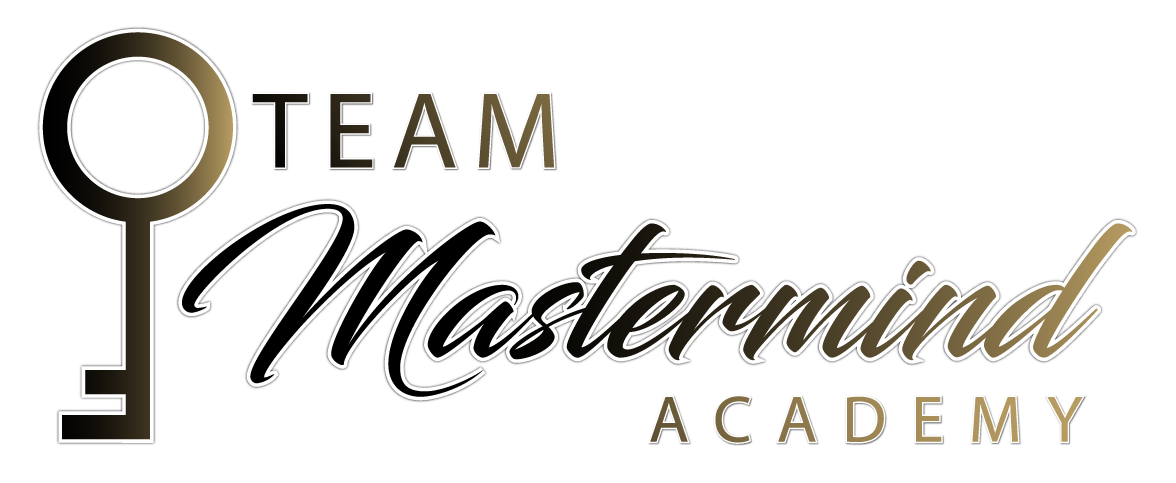 CENTER OF INFLUENCEWORKBOOKCENTER OF INFLUENCE PROSPECTS             GOOGLE SEARCH1.2.3.4.5.6.7.8.9.10.Characteristic of a great COI for me:1.2.3.4.PHONE LANGUAGE TO SCHEDULE FIRST MEETINGHi XYZ,My Name is:I am with (XYZ Company)I am contacting you because my clients are in need of your services.  First, I am looking to interview a few top professionals, like yourself, to see if they might be a good fit for my clients.  Secondly, I am looking to create a networking and referral arrangement with a few top professionals where we refer our clients to each other.  Does this interest you?  Have a conversationIf yes, then let’s schedule a first meeting to get to know each other.  Does Wednesday at X time work for you?  Great, I will schedule a Zoom call on Wednesday, XYZ at XYZ time.  What is your email so I can send you a Zoom invite.Write your Language:FIRST MEETING WITH POTENTIAL CENTER OF INFLUENCE3 Things in CommonFact Finding Questions about their business*Tell me about your Business.*What type of work for you provide for your clients?*How long have you been in business.*Who is your “ideal client?”*What are the “needs” of your clients and why do they work with your firm?*What makes your company unique?*What is your area of expertise?*How have you grown your client base?*What is your impression and experience with Financial Advisor/Reps?*Have you ever worked with a Financial Advisor/Rep?*Are you currently exchanging leads with any Financial Advisor/Rep?Expectations for Center of Influence Relationships*Frequency of Meetings*Exchange of Client Referrals*Promote each other’s business*Link your Websites*Endorse each other on LinkedInSECOND MEETING WITH CENTER OF INFLUENCEYou refer 2 clients to COIDiscuss HOW you will introduce your clientsAdd value and/or information regarding planning, insurance and/or investments.Talk about your Concierge Service*Vault*5 Diamond Checklist      5. Schedule next meetingTHIRD MEETING WITH CENTER OF INFLUENCEDiscuss the clients you referred.Receive Referrals from the COI.Add value:  article or information.Schedule next meeting.SCHEDULE REGULAR TIMES FOR “FUN” MEETINGSJoint Chambers or BMI meetings together.Go to sports games together.Go to theater togetherGet spouses and/or families together.CONCIERGE PLAN FOR CENTERS OF INFLUENCE1.2.3.4.